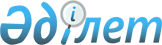 Об определении уполномоченных органов Республики Казахстан, ответственных за выполнение Соглашения об организации действий дежурных по противовоздушной обороне сил государств-участников Содружества Независимых Государств при получении информации о захвате (угоне) воздушного суднаУказ Президента Республики Казахстан от 20 мая 2016 года № 266Подлежит опубликованию      

в Собрании актов Президента и   

Правительства Республики Казахстан      В соответствии со статьей 2 Соглашения об организации действий дежурных по противовоздушной обороне сил государств-участников Содружества Независимых Государств при получении информации о захвате (угоне) воздушного судна, совершенного в Душанбе 3 сентября 2011 года (далее - Соглашение), ПОСТАНОВЛЯЮ:



      1. Определить Министерство обороны Республики Казахстан, Министерство по инвестициям и развитию Республики Казахстан, Министерство внутренних дел Республики Казахстан и Комитет национальной безопасности Республики Казахстан уполномоченными органами, ответственными за выполнение Соглашения.



      2. Министерству иностранных дел Республики Казахстан уведомить Исполнительный комитет Содружества Независимых Государств о принятом решении. 



      3. Настоящий Указ вводится в действие со дня его подписания.       Президент

      Республики Казахстан                       Н.Назарбаев
					© 2012. РГП на ПХВ «Институт законодательства и правовой информации Республики Казахстан» Министерства юстиции Республики Казахстан
				